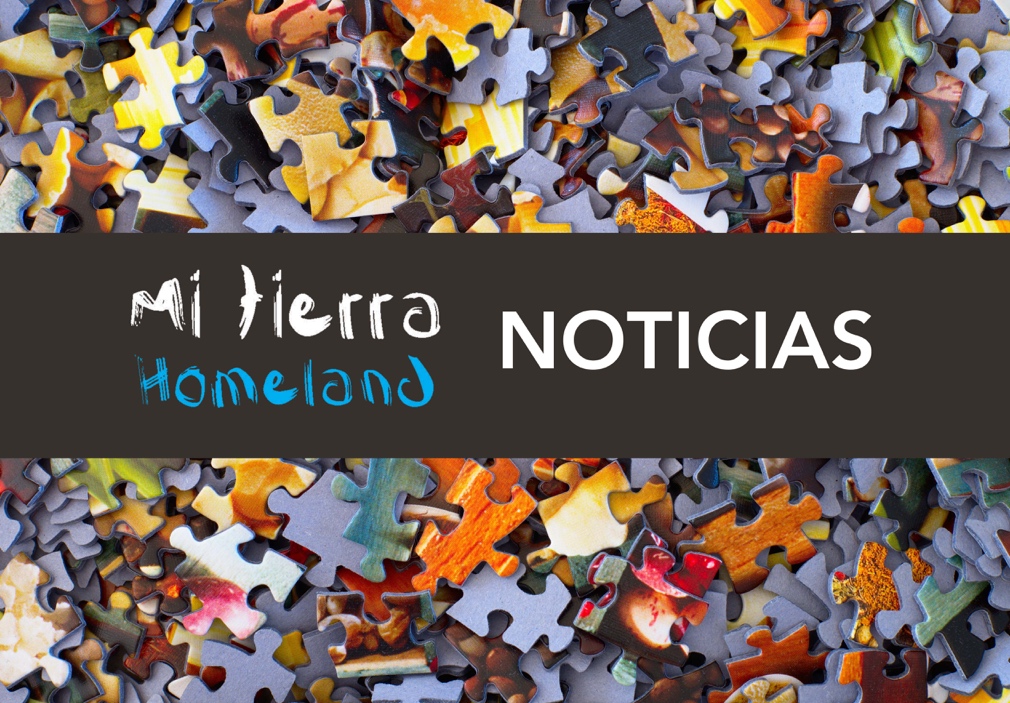 EL ASESINATO DE MOLLIE TIBBETTS
PASO 1: CONSIDERAR LAS SIGUIENTES PREGUNTAS ANTES DE LEER ¿Cómo influencia la parcialidad editorial a la política y la opinión popular estadounidenses? ¿Cuándo fue la última vez que detectaste parcialidad editorial al escuchar, leer o ver las noticias? 
PASO 2: LEER LOS DOS REPORTAJES Y CONTEXTOS DE PRODUCCIÓNEl 22 de agosto de 2018, varias organizaciones periodísticas estadounidenses reportaron el presunto asesinato de Mollie Tibbetts, de 20 años, por Christian Rivera, de 24. Fox News y The New York Times escribieron al respecto el mismo día de las siguientes maneras:Fox News: http://www.foxnews.com/politics/2018/08/22/arrest-illegal-immigrant-in-mollie-tibbetts-murder-fuels-gop-calls-to-strengthen-laws.htmlNew York Times: https://www.nytimes.com/2018/08/22/us/mollie-tibbetts-cristhian-rivera.html

Fox News publicó su reportaje bajo su sección de “Illegal Immigrants” (inmigrantes ilegales). El título de su artículo, “Arrest of illegal immigrant in Mollie Tibbetts murder fuels GOP calls to strengthen laws”, (Captura de inmigrante ilegal en conexión al asesinato de Mollie Tibbetts aviva demandas republicanas de fortalecer leyes), incluye el término “inmigrante ilegal” por segunda vez. En el artículo de Fox News, se forma un paralelo inmediato al asesinato de Kate Steinle en 2015. A su presunto asesino, José Inés Garcia Zarate, que resultó no ser culpable, también se le llama inmigrante ilegal. El artículo se enfoca en el control de la frontera, la eliminación de las ciudades santuario y la critica de demandas de izquierda de “abolir ICE”. Adicionalmente, hace mención de “Familias Ángel” — “families who had loved ones killed by illegal immigrants” (familias que han perdido seres queridos asesinados por inmigrantes ilegales). The New York Times publicó su reportaje bajo la sección “US” (EEUU). A lo largo del artículo, se refiere a Rivera como “undocumented immigrant” (inmigrante indocumentado). Menciona al dueño de una ferretería local que dice “the town views its Hispanic residents not as outsiders, but as members of the community” (la ciudad ve a sus residentes hispanos no como extranjeros, sino como miembros de la comunidad). Dice que la inmigración es un asunto divisivo en Iowa. El periódico cita a varios defensores de inmigrantes y afirma que las estadísticas muestran que los estadounidenses nacidos en el país cometen crímenes a tasas más altas que los inmigrantes. Cuando menciona la retórica del Pres. Trump, el periódico dice que “[he has] riled up crowds by disparaging immigrants and stoking fear” (ha provocado a multitudes con sus comentarios denigrantes hacia el inmigrante, avivando sus temores). 
PASO 3: CONTESTAR LAS SIGUIENTES PREGUNTAS DESPUÉS DE LEER¿Por qué usan términos distintos para referirse al Sr. Rivera estas dos publicaciones? ¿Cómo varían los términos “inmigrante ilegal” y “inmigrante indocumentado”? En tu opinión, ¿qué comunidad usa qué término? ¿Por qué? Ambas publicaciones citan extensivamente al Pres. Trump y otros líderes republicanos. ¿Cómo afecta el contexto de las citas al tono con el cual se presentan? ¿Cómo se puede notar la opinión de la mesa editorial de cada periódico en su manera de usar estas citas?De estos artículos, ¿cuál se acerca más a tu opinión? ¿Se te hace más difícil detectar parcialidad editorial cuando estás de acuerdo con las opiniones implicadas de los editores? ¿Por qué, o por qué no? ¿Cómo sería útil este conocimiento al leer puntos de vista distintos sobre un evento o incidente en el futuro? 